САРАТОВСКАЯ ГОРОДСКАЯ ДУМАРЕШЕНИЕ29.11.2018  № 43-312г. СаратовО внесении изменений в решение Саратовской городской Думы от 27.03.2008 № 26-271 «О Положении о бюджетном процессе в муниципальном образовании «Город Саратов»В соответствии с Бюджетным кодексом Российской Федерации, ст. 24 Устава муниципального образования «Город Саратов» Саратовская городская Дума РЕШИЛА:1. Внести в Приложение к решению Саратовской городской Думы от 27.03.2008 № 26-271 «О Положении о бюджетном процессе в муниципальном образовании «Город Саратов» (с изменениями от 25.09.2008 № 31-327,  24.09.2009 № 43-521,  16.12.2010 № 58-707,  29.11.2012  № 20-234,  24.04.2014 № 35-389, 17.12.2015 № 54-588, 27.12.2016 № 10-75,  23.06.2017  № 18-151, 15.02.2018 № 30-227) следующие изменения: 1.1. Пункт 4 изложить в новой редакции:«Пункт 4. Бюджетные полномочия городской ДумыГородская Дума:1) устанавливает в части, не отнесенной настоящим Положением к полномочиям иных участников бюджетного процесса, порядок рассмотрения проекта бюджета города, утверждения и исполнения бюджета города, осуществления контроля за его исполнением;2) устанавливает порядок представления, рассмотрения и утверждения годового отчета об исполнении бюджета города;3) осуществляет контроль за исполнением бюджета города в ходе рассмотрения отдельных вопросов на своих заседаниях, заседаниях комиссий, рабочих групп, в ходе проводимых слушаний и в связи с депутатскими запросами;4) рассматривает проект бюджета города и утверждает бюджет города, отчет о его исполнении, а также вносит изменения в бюджет города;5) образует контрольно-счетную палату;6) устанавливает, изменяет и отменяет местные налоги и сборы в соответствии с законодательством Российской Федерации о налогах и сборах;7) устанавливает и отменяет налоговые льготы по местным налогам, основания и порядок их применения;8) утверждает стратегию социально-экономического развития муниципального образования;9) устанавливает порядок осуществления внешней проверки годового отчета об исполнении бюджета города;10) осуществляет контроль за реализацией муниципальных программ, ведомственных целевых и инвестиционных программ;11) устанавливает расходные обязательства муниципального образования;12) создает муниципальный дорожный фонд;13) устанавливает порядок формирования и использования бюджетных ассигнований муниципального дорожного фонда;14) утверждает порядок определения размера и перечисления в бюджет города части прибыли, остающейся в распоряжении муниципальных унитарных предприятий после уплаты налогов и иных обязательных платежей;15) осуществляет иные бюджетные полномочия в соответствии с Бюджетным кодексом Российской Федерации и настоящим Положением.Городская Дума имеет право на:1) получение от администрации города информации о ходе формирования проекта бюджета города и исполнения бюджета города;2) утверждение (отклонение) отчета об исполнении бюджета города;3) рассмотрение проектов муниципальных программ и предложений о внесении изменений в муниципальные программы в порядке, установленном решением городской Думы;4) утверждение порядка представления главным распорядителем бюджетных средств в комитет по финансам информации о совершаемых действиях, направленных на реализацию муниципальным образованием права регресса, либо об отсутствии оснований для предъявления иска о взыскании денежных средств в порядке регресса».1.2. Пункт 5 изложить в новой редакции:«Пункт 5. Бюджетные полномочия администрации городаАдминистрация города:1) устанавливает в соответствии с Бюджетным кодексом Российской Федерации и настоящим Положением порядок и сроки составления проекта бюджета города на очередной финансовый год и плановый период;2) обеспечивает исполнение бюджета города в рамках полномочий, определенных нормативными правовыми актами, регулирующими бюджетные правоотношения;3) обеспечивает составление бюджетной отчетности;4) обеспечивает составление проекта бюджета города, вносит проект бюджета города с необходимыми документами и материалами, изменения в него и отчет об исполнении бюджета города на утверждение городской Думы,  одновременно с отчетом об исполнении бюджета города вносит сводный отчет по исполнению  программ в разрезе муниципальных программ и ведомственных целевых программ;5) устанавливает порядок разработки, разрабатывает и одобряет прогноз социально-экономического развития муниципального образования;6) разрабатывает и одобряет основные направления бюджетной и налоговой политики муниципального образования;7) устанавливает порядок принятия решений о разработке муниципальных программ, их формирования и реализации;8) устанавливает порядок и критерии оценки эффективности реализации муниципальных   программ;9) устанавливает порядок разработки, утверждения и реализации ведомственных целевых программ;10) устанавливает порядок и критерии оценки эффективности реализации ведомственных целевых программ;11) утверждает муниципальные программы и ведомственные целевые программы;12) утверждает порядок формирования муниципального задания на оказание муниципальных услуг (выполнение работ) муниципальными учреждениями и порядок финансового обеспечения выполнения муниципального задания, включая установление нормативных затрат на оказание муниципальных услуг;13) определяет в соответствии с абзацем 3 части 3 статьи 72 Бюджетного кодекса Российской Федерации случаи и сроки заключения муниципальных контрактов от имени муниципального образования, предметами которых являются выполнение работ, оказание услуг, длительность производственного цикла выполнения, оказания которых превышает срок действия утвержденных лимитов бюджетных обязательств;14) устанавливает порядок осуществления бюджетных полномочий главными администраторами доходов бюджета города, являющимися органами местного самоуправления и (или) находящимися в их ведении казенными учреждениями;15) устанавливает порядок ведения реестра расходных обязательств муниципального образования;16) устанавливает и исполняет расходные обязательства муниципального образования;17) устанавливает подведомственность получателя бюджетных средств главному распорядителю бюджетных средств;18) закрепляет ведомственную принадлежность муниципальных унитарных предприятий и муниципальных учреждений;19) принимает муниципальные правовые акты, регулирующие предоставление субсидий юридическим лицам (за исключением субсидий муниципальным учреждениям), индивидуальным предпринимателям, а также физическим лицам - производителям товаров, работ, услуг;20) определяет порядок принятия решений о заключении договоров (соглашений) о предоставлении субсидий из бюджета города юридическим лицам, указанным в пунктах 1 и 8 ст. 78 Бюджетного кодекса Российской Федерации, и заключении соглашений о муниципально-частном партнерстве, концессионных соглашений от имени муниципального образования на срок, превышающий срок действия утвержденных лимитов бюджетных обязательств;21) устанавливает порядок предоставления юридическим лицам (за исключением государственных (муниципальных) учреждений), индивидуальным предпринимателям, физическим лицам грантов в форме субсидий;22) устанавливает порядок предоставления субсидий муниципальным бюджетным и муниципальным автономным учреждениям на финансовое обеспечение выполнения ими муниципального задания, рассчитанных с учетом нормативных затрат на оказание ими муниципальных услуг физическим и (или) юридическим лицам и нормативных затрат на содержание муниципального имущества;23) устанавливает порядок определения объема и условия предоставления субсидий муниципальным бюджетным и муниципальным автономным учреждениям на иные цели;24) устанавливает порядок определения объема и предоставления субсидии иным некоммерческим организациям, не являющимся муниципальными учреждениями;25) устанавливает порядок предоставления грантов в форме субсидий некоммерческим организациям, не являющимся казенными учреждениями, в том числе предоставляемых структурными подразделениями администрации города по результатам проводимых ими конкурсов, муниципальным бюджетным и автономным учреждениям, включая муниципальные учреждения, в отношении которых указанные органы не осуществляют функции и полномочия учредителя;26) устанавливает порядок принятия решений о предоставлении бюджетных ассигнований на осуществление капитальных вложений в объекты муниципальной собственности за счет субсидий, предусмотренных статьей 78.2 Бюджетного кодекса Российской Федерации, и порядок предоставления субсидий;27) устанавливает порядок принятия решений о предоставлении получателю бюджетных средств права заключать соглашения о предоставлении субсидий на осуществление капитальных вложений в объекты капитального строительства муниципальной собственности и приобретение объектов недвижимого имущества в муниципальную собственность на срок, превышающий срок действия утвержденных лимитов бюджетных обязательств на предоставление   субсидий;28) устанавливает Порядок принятия решений о предоставлении субсидий на подготовку обоснования инвестиций и проведение его технологического и ценового аудита и порядок предоставления указанных субсидий, включая требования к соглашениям о предоставлении субсидий, срокам и условиям их предоставления;29) устанавливает порядок осуществления бюджетных инвестиций в объекты муниципальной собственности и принятия решений о подготовке и реализации бюджетных инвестиций в указанные объекты;30) устанавливает порядок принятия решений об осуществлении бюджетных инвестиций на подготовку обоснования инвестиций и проведение его технологического и ценового аудита и порядок осуществления указанных бюджетных инвестиций;31) устанавливает в соответствии с пунктом 4 статьи 79 Бюджетного кодекса Российской Федерации условия передачи полномочий муниципального заказчика и порядок заключения соглашений о передаче полномочий муниципального заказчика в отношении объектов муниципальной собственности;32) принимает порядок принятия решений о предоставлении бюджетных инвестиций юридическим лицам, не являющимся муниципальными учреждениями и муниципальными унитарными предприятиями, в объекты капитального строительства, находящиеся в собственности указанных юридических лиц, и (или) на приобретение ими объектов недвижимого имущества либо в целях предоставления взноса в уставные (складочные) капиталы дочерних обществ указанных юридических лиц на осуществление капитальных вложений в объекты капитального строительства, находящиеся в собственности таких дочерних обществ, и (или) на приобретение такими дочерними обществами объектов недвижимого имущества за счет средств бюджета города;33) устанавливает требования к договорам, заключенным в связи с предоставлением бюджетных инвестиций юридическим лицам, не являющимся муниципальными учреждениями и муниципальными унитарными предприятиями, за счет средств бюджета города;34) устанавливает порядок использования бюджетных ассигнований резервного фонда и принимает решения по их использованию;35) определяет порядок проведения реструктуризации обязательств (задолженности) по бюджетному кредиту в соответствии с условиями, определенными решением о бюджете города;36) устанавливает состав информации, вносимой в муниципальную долговую книгу, а также порядок и срок ее внесения;37) вносит на рассмотрение городской Думы проекты решений городской Думы о введении или отмене местных налогов и сборов;38) осуществляет от имени муниципального образования муниципальные заимствования, предоставляет от имени муниципального образования муниципальные гарантии и бюджетные кредиты;39) устанавливает порядок предоставления муниципальных гарантий;40) устанавливает перечень документов, предоставляемых принципалом и (или) бенефициаром;41) осуществляет управление муниципальным долгом, муниципальными активами;42) устанавливает порядок осуществления внутреннего финансового контроля и внутреннего финансового аудита;43) подводит предварительные итоги социально-экономического развития территории муниципального образования за истекший период текущего финансового года и составляет ожидаемые итоги социально-экономического развития территории муниципального образования за текущий финансовый год;44) устанавливает порядок формирования и ведения реестра источников доходов бюджета города;45) устанавливает случаи принятия главным распорядителем бюджетных средств решений о передаче своих бюджетных полномочий получателя бюджетных средств находящимся в его ведении получателям бюджетных средств или комитету по финансам, а также полномочий получателей бюджетных средств, находящихся в ведении главного распорядителя бюджетных средств, другим получателям бюджетных средств, находящимся в его ведении;46) определяет порядок принятия решения о предоставлении субсидий юридическим лицам, 100 процентов акций (долей) которых принадлежит  муниципальному образованию, на осуществление капитальных вложений в объекты капитального строительства, находящиеся в собственности указанных юридических лиц, и (или) на приобретение ими объектов недвижимого имущества с последующим увеличением уставных капиталов таких юридических лиц;47) устанавливает порядок предоставления субсидий юридическим лицам, 100 процентов акций (долей) которых принадлежит  муниципальному образованию, на осуществление капитальных вложений в объекты капитального строительства, находящиеся в собственности указанных   юридических лиц, и (или) на приобретение ими объектов недвижимого имущества с последующим увеличением уставных капиталов таких юридических лиц;48) осуществляет иные полномочия в соответствии с нормативными правовыми актами, регулирующими бюджетные правоотношения».1.3. Пункт 6 изложить в новой редакции:«Пункт 6. Бюджетные полномочия комитета по финансамКомитет по финансам является финансовым органом администрации города, функциональным структурным подразделением, организующим исполнение бюджета города, органом внутреннего муниципального финансового контроля, осуществляющим контрольную деятельность в сфере бюджетных правоотношений и в сфере закупок для обеспечения муниципальных нужд.Комитет по финансам:1) организует составление, непосредственно составляет проект бюджета города и представляет его главе города;2) разрабатывает и представляет главе города предложения по основным направлениям бюджетной политики;3) разрабатывает проекты решений городской Думы о бюджете города, об исполнении бюджета города, а также подготавливает необходимые документы и материалы для внесения их в установленном порядке на рассмотрение городской Думы;4) ведет реестр расходных обязательств в порядке, установленном администрацией города;5) устанавливает, детализирует и определяет порядок применения бюджетной классификации Российской Федерации в части, относящейся к бюджету города;6) утверждает перечень кодов подвидов по видам доходов, главными администраторами которых являются органы местного самоуправления и (или) находящиеся в их ведении казенные учреждения;7) утверждает перечень кодов видов источников финансирования дефицита бюджета города, главными администраторами которых являются органы местного самоуправления и (или) находящиеся в их ведении казенные учреждения;8) устанавливает перечень и коды целевых статей расходов бюджета города;9) устанавливает порядок и методику планирования бюджетных ассигнований;10) организует исполнение бюджета города;11) устанавливает порядок исполнения бюджета города по расходам и источникам финансирования дефицита бюджета, порядок санкционирования оплаты денежных обязательств, подлежащих исполнению за счет бюджетных ассигнований, по источникам финансирования дефицита бюджета;12) устанавливает порядок составления и ведения сводной бюджетной росписи;13) составляет и ведет сводную бюджетную роспись и кассовый план;14) вносит изменения в сводную бюджетную роспись;15) устанавливает порядок составления и ведения кассового плана, а также состав и сроки представления главными распорядителями  бюджетных средств, главными администраторами доходов бюджета города, главными  администраторами источников финансирования дефицита бюджета города сведений, необходимых для составления и ведения кассового плана;16) утверждает лимиты бюджетных обязательств для главных распорядителей бюджетных средств;17) устанавливает порядок по завершению  операций по исполнению бюджета города в текущем финансовом году;18) устанавливает случаи и порядок утверждения и доведения до главных распорядителей и получателей бюджетных средств предельного объема оплаты денежных обязательств в соответствующем периоде текущего финансового года (предельные объемы финансирования);19) устанавливает порядок проведения операций по обеспечению кассовых выплат главных распорядителей и получателей бюджетных средств;20) устанавливает порядок санкционирования оплаты денежных обязательств;21) устанавливает порядок открытия и ведения лицевых счетов для учета операций главных распорядителей, получателей бюджетных средств и главных администраторов источников  финансирования дефицита бюджета, открываемых в комитете по финансам;22) осуществляет внутренний муниципальный финансовый контроль;23) устанавливает порядок санкционирования расходов муниципальных бюджетных и автономных учреждений, источником финансового обеспечения которых являются средства, полученные муниципальными бюджетными и автономными учреждениями в соответствии с абзацем 2 пункта 1 статьи 78.1 и статьями 78.2 и 79 Бюджетного кодекса Российской Федерации, муниципальными   унитарными предприятиями в соответствии со статьями 78.2 и 79 Бюджетного кодекса Российской Федерации;24) устанавливает порядок взыскания в бюджет города неиспользованных на начало очередного финансового года остатков средств, предоставленных муниципальным бюджетным и автономным учреждениям, муниципальным унитарным предприятиям в соответствии статьей 78.2  Бюджетного кодекса Российской Федерации, при отсутствии потребности в направлении их на те же цели с учетом общих требований, установленных Министерством финансов Российской Федерации;25) осуществляет бюджетные полномочия главного администратора доходов бюджета города, главного администратора источников финансирования  дефицита бюджета города, главного распорядителя бюджетных средств;26) вносит изменения в перечень главных администраторов доходов бюджета города, а также в состав закрепленных за ними кодов классификации доходов бюджета города без внесения изменений в решение о бюджете города в случаях изменения состава и (или) функций главных администраторов доходов бюджета города, а также изменения принципов назначения и присвоения структуры кодов классификации доходов бюджета города;27) координирует деятельность главных администраторов доходов бюджета города по администрированию отдельных видов доходов бюджета города;28) обеспечивает включение информации и документов в реестр участников бюджетного  процесса, а также юридических лиц, не являющихся участниками бюджетного процесса;29) формирует и ведет реестр источников доходов бюджета города;30) исполняет судебные акты по обращению взыскания на средства бюджета города в порядке, установленном законодательством, организует работу по учету, исполнению и хранению исполнительных документов и иных документов, связанных с их исполнением;31) производит расчеты средств на выплаты по исполнительному документу в порядке, предусмотренном законодательством Российской Федерации или судебным актом, в случае если исполнительный документ предусматривает индексацию присужденной суммы либо иные виды расчетов;32) принимает решения о приостановлении операций по расходованию средств на всех лицевых счетах должников до момента устранения нарушения исполнения исполнительного документа, решения налогового органа в случаях, предусмотренных бюджетным законодательством;33) согласует решения уполномоченных в соответствии с Налоговым кодексом Российской Федерации органов об изменении сроков уплаты налогов, пеней и штрафов;34) взаимодействует в пределах своей компетенции с территориальными органами федеральных органов исполнительной власти, органами исполнительной власти области, на которые возложена  ответственность за обеспечение своевременного поступления налогов и других обязательных платежей и поступлений в бюджетную систему Российской Федерации;35) устанавливает порядок составления и ведения бюджетных росписей главных распорядителей бюджетных средств, включая внесение изменений в них;36) принимает решение о применении бюджетных мер принуждения, решение об их изменении, их отмене или решение об отказе в  применении бюджетных мер принуждения и применяет бюджетные меры принуждения в случаях и порядке, установленных Правительством Российской Федерации;37) устанавливает порядок исполнения решения о применении бюджетных мер принуждения;38) устанавливает условия и случаи принятия решения о продлении срока исполнения бюджетной меры принуждения в соответствии с общими требованиями, определенными Правительством Российской Федерации;39) устанавливает порядок составления бюджетной отчетности;40) составляет месячную, квартальную, годовую бюджетную отчетность в соответствии с  требованиями законодательства Российской Федерации;41) осуществляет регистрацию заимствований муниципальных унитарных предприятий у третьих лиц;42) осуществляет контроль за соблюдением бюджетного законодательства и иных нормативных правовых актов, регулирующих бюджетные правоотношения;43) осуществляет контроль за полнотой и достоверностью отчетности о реализации муниципальных программ, в том числе отчетности об исполнении муниципальных заданий;44) проводит анализ осуществления главными распорядителями бюджетных средств, главными администраторами (администраторами) доходов бюджета города, главными администраторами источников финансирования дефицита бюджета  города внутреннего финансового контроля и внутреннего финансового аудита;45) составляет и направляет представления и (или) предписания в случаях установления нарушения бюджетного законодательства Российской Федерации и иных нормативных правовых актов, регулирующих бюджетные правоотношения;46) осуществляет контроль в сфере закупок для обеспечения муниципальных нужд в соответствии с частями 5, 8 статьи 99 Федерального закона от 05.04.2013 № 44-ФЗ «О контрактной системе в сфере закупок товаров, работ, услуг для обеспечения государственных и муниципальных нужд»;47) разрабатывает программу муниципальных заимствований;48) подготавливает документацию, муниципальные контракты и кредитные договоры (соглашения) для осуществления муниципальных заимствований, а также в соответствии с решением городской Думы о бюджете города подготавливает договоры и соглашения о предоставлении муниципальных гарантий;49) устанавливает порядок проведения анализа финансового состояния принципала в целях предоставления муниципальной гарантии, а также после предоставления муниципальной гарантии и перечень документов, необходимых для проведения анализа финансовой деятельности принципала; 50) осуществляет анализ финансового состояния принципалов, ведет учет выданных муниципальных гарантий, исполнения обязательств принципалов, обеспеченных указанными гарантиями, а также учет осуществления гарантом платежей по выданным муниципальным гарантиям;51) осуществляет ведение муниципальной   долговой книги;52) получает от главных распорядителей бюджетных средств бюджетную отчетность по формам, установленным уполномоченными органами, об использовании средств бюджета города и иные сведения, связанные с получением, перечислением, зачислением и использованием указанных средств;53) получает от органов федерального казначейства сведения об операциях со средствами бюджета города;54) представляет в судах интересы муниципального образования в случаях, предусмотренных бюджетным законодательством Российской Федерации и (или) иными нормативными правовыми актами;55) исполняет решения налогового органа о взыскании налога, сбора, страхового взноса, пеней и штрафов, предусматривающие обращение взыскания на средства бюджета города в порядке, установленном законодательством, организует работу по учету, исполнению и хранению решений налогового органа и иных документов, связанных с их исполнением;56) устанавливает порядок передачи главным распорядителем бюджетных средств своих бюджетных полномочий получателя бюджетных средств находящимся в его ведении получателям бюджетных средств или комитету по финансам, а также полномочий получателей бюджетных средств, находящихся в ведении главного распорядителя бюджетных средств, другим получателям бюджетных средств, находящимся в его ведении;57) устанавливает порядок направления в комитет по финансам главным распорядителем бюджетных средств, представлявшем в суде интересы муниципального образования, информации о результатах рассмотрения дела в суде и наличии оснований для обжалования судебного акта;58) устанавливает порядок направления в комитет по финансам главным распорядителем бюджетных средств, представлявшем в суде интересы муниципального образования, информации о результатах обжалования судебного акта;59) уведомляет главного распорядителя бюджетных средств, представлявшего в суде интересы муниципального образования «Город Саратов», об исполнении за счет казны муниципального образования судебного акта о возмещении вреда, в целях реализации муниципальным образованием «Город Саратов» права регресса, установленного пунктом 3.1 статьи 1081 Гражданского кодекса Российской Федерации;60) осуществляет иные бюджетные полномочия в соответствии с бюджетным законодательством».1.4. Пункт 10 изложить в новой редакции:«Пункт 10. Бюджетные полномочия главного распорядителя бюджетных средствГлавный распорядитель бюджетных средств:1) обеспечивает результативность, адресность и целевой характер использования бюджетных средств в соответствии с утвержденными ему бюджетными ассигнованиями и лимитами бюджетных обязательств;2) формирует перечень подведомственных ему получателей бюджетных средств;3) определяет подведомственные муниципальные казенные учреждения, которым устанавливается муниципальное задание;4) формирует и утверждает муниципальные задания для муниципальных бюджетных и муниципальных автономных учреждений, а также для определенных его решением муниципальных казенных учреждений;5) определяет показатели, характеризующие качество и (или) объем (содержание) оказываемых муниципальных услуг (выполняемых работ), порядок контроля за исполнением муниципального задания, в том числе условия и порядок его досрочного прекращения, требования к отчетности об исполнении муниципального задания;6) ведет реестр расходных обязательств, подлежащих исполнению в пределах утвержденных ему лимитов бюджетных обязательств и бюджетных ассигнований;7) осуществляет планирование соответствующих расходов бюджета города, составляет обоснования бюджетных ассигнований;8) составляет, утверждает и ведет бюджетную роспись. Распределяет бюджетные ассигнования, лимиты бюджетных обязательств по подведомственным получателям бюджетных средств и исполняет соответствующую часть бюджета города;9) вносит предложения по формированию и изменению лимитов бюджетных обязательств, формированию и изменению сводной бюджетной росписи;10) формирует и представляет в комитет по финансам заявки на предельные объемы финансирования в соответствующем периоде  текущего финансового года;11) определяет порядок составления, утверждения   и ведения бюджетных смет подведомственных муниципальных казенных учреждений, а также бюджетной сметы главного распорядителя   бюджетных средств;12) определяет порядок составления и утверждения плана финансово-хозяйственной деятельности муниципального учреждения в соответствии с требованиями, установленными Министерством финансов Российской Федерации;13) обеспечивает соблюдение получателями субсидий и бюджетных инвестиций условий, целей и порядка их предоставления;14) организует и осуществляет внутренний финансовый контроль и внутренний финансовый  аудит в порядке, установленном администрацией города, в том числе контроль за полнотой и достоверностью отчетности об исполнении муниципального задания;15) организует и осуществляет проверку соблюдения условий, целей и порядка предоставления субсидий их получателями;16) формирует и представляет в комитет по финансам бюджетную отчетность главного распорядителя бюджетных средств;17) выступает в суде от имени муниципального образования  в качестве представителя ответчика по искам, предъявленным к муниципальному образованию:- о возмещении вреда, причиненного физическому лицу или юридическому лицу в результате незаконных действий (бездействия) органов местного самоуправления или должностных лиц этих органов, по ведомственной принадлежности, в том числе в результате издания актов органов местного самоуправления, не соответствующих закону или иному правовому акту;- при недостаточности лимитов бюджетных обязательств, доведенных подведомственному ему получателю бюджетных средств, являющемуся казенным учреждением, для исполнения его денежных обязательств;- по иным искам к муниципальному образованию, по которым в соответствии с федеральным законом интересы соответствующего публично-правового образования представляет орган, осуществляющий в соответствии с бюджетным законодательством Российской Федерации полномочия главного распорядителя средств бюджета муниципального образования;18) отвечает от имени муниципального образования по денежным обязательствам подведомственных ему получателей бюджетных средств;19) выступает в суде от имени муниципального образования в качестве представителя истца по искам о взыскании денежных средств в порядке регресса в соответствии с пунктом 3.1 статьи 1081 Гражданского кодекса Российской Федерации к лицам, чьи действия (бездействие) повлекли возмещение вреда за счет казны муниципального образования.20) осуществляет иные полномочия в соответствии с бюджетным законодательством.Главный распорядитель бюджетных средств в случаях, установленных администрацией города, в порядке, установленном комитетом по финансам, в соответствии с общими требованиями, установленными Министерством финансов Российской Федерации, вправе принять решение о передаче:1) своих бюджетных полномочий получателя бюджетных средств находящимся в его ведении получателям бюджетных средств или комитету по финансам;2) полномочий получателей бюджетных средств, находящихся в ведении главного распорядителя бюджетных средств, другим получателям бюджетных средств, находящимся в его ведении.Главный распорядитель бюджетных средств, представлявший в суде интересы муниципального образования в соответствии с подпунктом 17) настоящего пункта, обязан в течение 10 дней после вынесения (принятия) судебного акта в окончательной форме в порядке, установленном комитетом по финансам, направить в комитет по финансам информацию о результатах рассмотрения дела в суде, а также представить информацию о наличии оснований для обжалования судебного акта.При наличии оснований для обжалования судебного акта, а также в случае обжалования судебного акта иными участниками судебного процесса главный распорядитель бюджетных средств в течение 10 дней после вынесения (принятия) судебного акта апелляционной, кассационной или надзорной инстанции в окончательной форме обязан в порядке, установленном комитетом по финансам, направить в комитет по финансам информацию о результатах обжалования судебного акта».1.5. Пункт 27 дополнить абзацем 4 следующего содержания:«Бюджетные ассигнования резервного фонда предусматриваются администрации города».2. Настоящее решение вступает в силу со дня его официального опубликования, за исключением подпункта 1.2, вступающего в силу с 1 января 2019 года.ПредседательСаратовской городской Думы                                                      В.В. МалетинГлава муниципального образования «Город Саратов»                                                         М.А. Исаев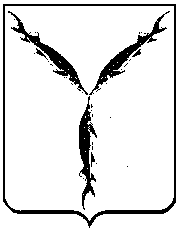 